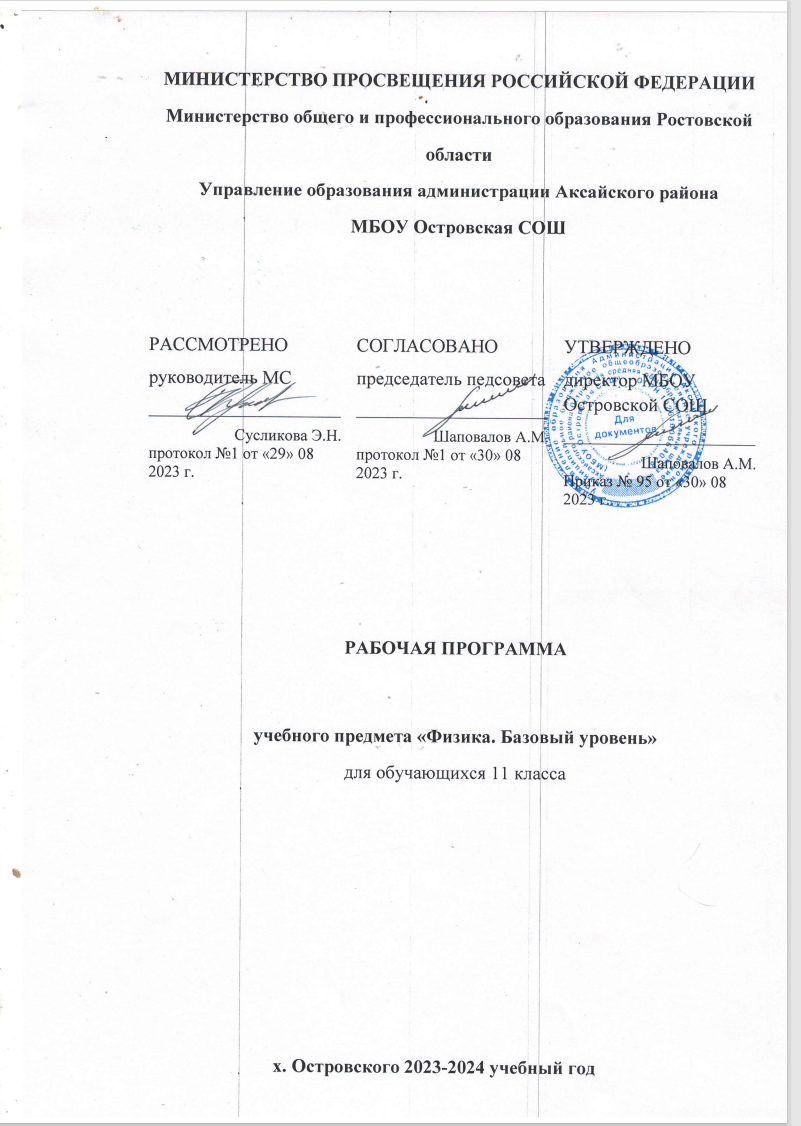 Рабочая программа по предмету "Физика" на 2023-2024 учебный год для обучающихся  11 класса МБОУ Островской СОШ разработана  в соответствии с требованиями следующих документов: Федеральным законом от 29.12.2012 № 273-ФЗ «Об образовании в Российской Федерации»;Приказом Минпросвещения от 22.03.2021 № 115 «Об утверждении Порядка организации и осуществления образовательной деятельности по основным общеобразовательным программам – образовательным программам начального общего, основного общего и среднего общего образования» (распространяется на правоотношения с 1 сентября 2021 года);Приказ Министерства просвещения Российской Федерации от11.12. № 712 “О внесении изменений в некоторые федеральные государственные  образовательные  стандарты общего образования по вопросам воспитания обучающихся”.Приказом Минобрнауки от 17.05.2012 № 413 «Об утверждении федерального государственного образовательного стандарта среднего общего образования» Приказом Минобрнауки от 31.12.2015 № 1578 «О внесении изменений в Федеральный государст-венный образовательный  стандарт среднего  общего образования”Федеральным законом от 31.07.2020г № 304-ФЗ “О внесении изменений в Федеральный закон “Об образовании в Российской Федерации”СП 2.4.3648-20 «Санитарно-эпидемиологические требования к организациям воспитания и обучения, отдыха и оздоровления детей и молодежи», утвержденные постановлением главного государственного санитарного врача России от 28.09.2020 № 28.СанПиН 1.2.3685-21 «Гигиенические нормативы и требования к обеспечению безопасности и (или) безвредности для человека факторов среды обитания», утвержденные постановлением главного санитарного врача от 28.01.2021 № 2.Рабочей программы воспитания МБОУ Островской СОШ уровня среднего общего образования, разработанной на основе Примерной программы воспитания, одобренной решением  федерального учебно-методического объединения по общему образованию (протокол №2/20 от 02 июня 2020г).Приказом Минпросвещения от 20.05.2020 № 254 «Об утверждении федерального перечня учебников, допущенных к использованию при реализации имеющих государственную аккредитацию образовательных программ начального общего, основного общего, среднего общего образования организациями, осуществляющими образовательную деятельность».Концепция преподавания учебного предмета "Физика" в образовательных организациях Российской Федерации, реализующих основные общеобразовательные программы (утв. решением Коллегии Министерства просвещения РФ, протокол от 3 декабря 2019 г. N ПК-4вн)Календарным учебным графиком на 2022-2023 учебный год.Уставом МБОУ Островской СОШ.Положением о формах, периодичности, порядке текущего контроля успеваемости и промежуточной аттестации обучающихся в МБОУ Островской СОШ.Цель изучения учебного предмета “Физика ”: освоение знаний о фундаментальных физических законах и принципах, лежащих в основе современной физической картины мира; наиболее важных открытиях в области физики, оказавших определяющее влияние на развитие техники и технологии; методах научного познания природы; овладение умениями проводить наблюдения, планировать и выполнять эксперименты, выдвигать гипотезы и строить модели, применять полученные знания по физике для объяснения разнообразных физических явлений и свойств веществ; практического использования физических знаний; оценивать достоверность естественнонаучной информации;развитие познавательных интересов, интеллектуальных и творческих способностей в процессе приобретения знаний и умений по физике с использованием различных источников информации и современных информационных технологий;воспитание убежденности в возможности познания законов природы; использования достижений физики на благо развития человеческой цивилизации; необходимости сотрудничества в процессе совместного выполнения задач, уважительного отношения к мнению оппонента при обсуждении проблем естественнонаучного содержания; готовности к морально-этической оценке использования научных достижений, чувства ответственности за защиту окружающей среды;использование приобретенных знаний и умений для решения практических задач повседневной жизни, обеспечения безопасности собственной жизни, рационального природопользования и охраны окружающей среды.         Задачи изучения учебного предмета “Физика-знакомство учащихся с методом научного познания и методами исследования объектов и явлений природы;-приобретение учащимися знаний о механических, тепловых, электромагнитных и квантовых явлениях, физических величинах, характеризующих эти явления;-формирование у учащихся умений наблюдать природные явления и выполнять опыты, лабораторные работы и экспериментальные исследования с использованием измерительных приборов, широко применяемых в практической жизни;-овладение учащимися такими общенаучными понятиями, как природное явление, эмпирически установленный факт, проблема, гипотеза, теоретический вывод, результат экспериментальной проверки;-понимание учащимися отличий научных данных от непроверенной информации, ценности науки для удовлетворения бытовых, производственных и культурных потребностей человека.Планируемые результаты:Личностные:• в сфере отношений обучающихся к себе, к своему здоровью, к познанию себя :- готовность к саморазвитию и самовоспитанию в соответствии с общечеловеческими ценностями и идеалами гражданского общества; - принятие и реализацию ценностей здорового и безопасного образа жизни, бережное, ответственное и компетентное отношение к собственному физическому и психологическому здоровью;• в сфере отношений обучающихся к России как к Родине (Отечеству):-  уважение к своему народу, чувство ответственности перед Родиной, гордости за свой край, свою Родину, прошлое и настоящее многонационального народа России, уважение государственных символов (герб, флаг, гимн); - формирование уважения к русскому языку как государственному языку Российской Федерации, являющемуся основой российской идентичности и -воспитание уважения к культуре, языкам, традициям и обычаям народов, проживающих в Российской Федерации;• в сфере отношений обучающихся к закону, государству и гражданскому обществу: - гражданственность, гражданская позиция активного и ответственного члена российского общества, осознающего свои конституционные права и обязанности, уважающего закон и правопорядок, осознанно принимающего традиционные национальные и общечеловеческие гуманистические и демократические ценности, готового к участию в общественной жизни;- мировоззрение, соответствующее современному уровню развития науки и общественной практики, основанное на диалоге культур, а также различных общественного сознания, осознание своего места в поликультурном мире; • в сфере отношений обучающихся с окружающими людьми:- нравственное сознание и поведение на основе усвоения общечеловеческих ценностей, толерантного сознания и поведения в поликультурном мире, готовности и способности вести диалог с другими людьми, достигать в нем взаимопонимания, находить общие цели и сотрудничать для их достижения; -принятие гуманистических ценностей, осознанное, уважительное и доброжелательное отношение к другому человеку, его мнению, мировоззрению;  - способность к сопереживанию и формирование позитивного отношения к людям, в том числе к лицам с ограниченными возможностями здоровья и инвалидам; - бережное, ответственное и компетентное отношение к физическому и психологическому здоровью других людей, умение оказывать первую помощь; - формирование выраженной в поведении нравственной позиции, в том числе способности к сознательному выбору добра, нравственного сознания и поведения на основе усвоения общечеловеческих ценностей и нравственных чувств (чести, долга, справедливости, милосердия и дружелюбия), компетенций сотрудничества со сверстниками, детьми младшего возраста, взрослыми в образовательной, общественно полезной, учебно-исследовательской, проектной и других видах деятельности;• в сфере отношений обучающихся к окружающему миру, к живой природе, художественной культуре:-  мировоззрение, соответствующее современному уровню развития науки, значимость науки, готовность к научно-техническому творчеству, владение достоверной информацией о передовых достижениях и открытиях мировой и отечественной науки, заинтересованность в научных знаниях об устройстве мира и общества;- готовность и способность к образованию, в том числе самообразованию, на протяжении всей жизни; - сознательное отношение к непрерывному образованию как условию успешной профессиональной и общественной деятельности; - экологическая культура, бережное отношение к родной земле, природным богатствам России и мира, понимание влияния социально-экономических процессов на состояние природной и социальной среды, ответственности за состояние природных ресурсов, умений и навыков разумного природопользования, нетерпимого отношения к действиям, приносящим вред экологии; - приобретение опыта экологонаправленной деятельности; эстетическое отношение к миру, готовность к эстетическому обустройству собственного быта;• в сфере отношений обучающихся к труду, в сфере социально-экономических отношений:-  осознанный выбор будущей профессии как путь и способ реализации собственных жизненных планов;- готовность обучающихся к трудовой профессиональной деятельности как к возможности участия в решении личных, общественных, государственных, общенациональных проблем; - потребность трудиться, уважение к труду и людям труда, трудовым достижениям, добросовестное, ответственное и творческое отношение к разным видам трудовой деятельности, готовность к самообслуживанию, включая обучение и выполнение домашних обязанностей.Метапредметные:Регулятивные:Выпускник научится:•самостоятельно определять цели, ставить и формулировать собственные задачи в образовательной деятельности и жизненных ситуациях;•оценивать ресурсы, в том числе время и другие нематериальные ресурсы, необходимые для достижения поставленной ранее цели;•сопоставлять имеющиеся возможности и необходимые для достижения цели ресурсы;•организовывать эффективный поиск ресурсов, необходимых для достижения поставленной цели;•определять несколько путей достижения поставленной цели;•выбирать оптимальный путь достижения цели, учитывая эффективность расходования ресурсов и основываясь на соображениях этики и морали;•задавать параметры и критерии, по которым можно определить, что цель достигнута;•сопоставлять полученный результат деятельности с поставленной заранее целью;•оценивать последствия достижения поставленной цели в учебной деятельности, собственной жизни и жизни окружающих людей.Познавательные:Выпускник научится:•критически оценивать и интерпретировать информацию с разных позиций;•распознавать и фиксировать противоречия в информационных источниках;•использовать различные модельно-схематические средства для представления выявленных в ин-формационных источниках противоречий;•осуществлять развернутый информационный поиск и ставить на его основе новые (учебные и по-знавательные) задачи;•искать и находить обобщенные способы решения задач;•приводить критические аргументы как в отношении собственного суждения, так и в отношении действий и суждений другого;•анализировать и преобразовывать проблемно противоречивые ситуации;•выходить за рамки учебного предмета и осуществлять целенаправленный поиск возможности широкого переноса средств и способов действия;•выстраивать индивидуальную образовательную траекторию, учитывая ограничения со стороны других участников и ресурсные ограничения;•менять и удерживать разные позиции в познавательной деятельности (быть учеником и учите-лем; формулировать образовательный запрос и выполнять консультативные функции самостоятельно; ставить проблему и работать над ее решением; управлять совместной познавательной деятельностью и подчиняться).Коммуникативные:Выпускник научится:•осуществлять деловую коммуникацию как со сверстниками, так и со взрослыми (как внутри об-разовательной организации, так и за ее пределами);•при осуществлении групповой работы быть как руководителем, так и членом проектной команды в разных ролях (генератором идей, критиком, исполнителем, презентующим и т. д.);•развернуто, логично и точно излагать свою точку зрения с использованием адекватных (устныхи письменных) языковых средств;•распознавать конфликтогенные ситуации и предотвращать конфликты до их активной фазы;•координировать и выполнять работу в условиях виртуального взаимодействия (или сочетанияреального и виртуального);•согласовывать позиции членов команды в процессе работы над общим продуктом/решением;•представлять публично результаты индивидуальной и групповой деятельности как перед знакомой, так и перед незнакомой аудиторией;•подбирать партнеров для деловой коммуникации, исходя из соображений результативности взаимодействия, а не личных симпатий;•воспринимать критические замечания как ресурс собственного развития;• точно и емко формулировать как критические,так и одобрительные замечания в адрес других людей в рамках деловой и образовательной коммуникации, избегая при этом личностных оценочных суждений.Предметные:Выпускник на базовом уровне научится:- демонстрировать на примерах роль и место физики в формированиисовременной научной картины мира, в развитии современной техники и технологий, в практической деятельности людей;- демонстрировать на примерах взаимосвязь между физикой и другими естественными науками;- устанавливать взаимосвязь естественнонаучных явлений и применять основные физические модели для их описания и объяснения;- использовать информацию физического содержания при решении учебных, практических, проектных и исследовательских задач, интегрируя информацию из различных источников и критически ее оценивая;- различать и уметь использовать в учебно-исследовательской деятельности методы научного познания (наблюдение, описание, измерение, эксперимент, выдвижение гипотезы, моделирование и т. д.) и формы научного познания (факты, законы, теории), демонстрируя на примерах их роль и место в научном познании;- проводить прямые и косвенные изменения физических величин, выбирая измерительные приборы с учетом необходимой точности измерений, планировать измерений, получать значение измеряемой величины и оценивать относительную погрешность по заданным формулам;- проводить исследования зависимостей между физическими величинами: проводить измерения и определять на основе исследования значение параметров, характеризующих данную зависимость между величинами и делать вывод с учетомпогрешности измерений;- использовать для описания характера протекания физических процессов физические величины и демонстрировать взаимосвязь между ними; физические законы с учетом границ их применимости;- решать качественные задачи (в том числе и межпредметного характера): используя модели, физические величины и законы, выстраивать логически верную цепочку объяснения (доказательства) предложенного в задаче процесса (явления);- решать расчетные задачи с явно заданной физической моделью: на основе анализа условия задачи выделять физическую модель, находить физические величины и законы, необходимые и достаточные для ее решения, проводить расчеты и проверять полученный результат;- учитывать границы применения изученных физических моделей при решении физических и межпредметных задач;- использовать информацию и применять знания о принципах работы и основных характеристиках изученных машин, приборов и других технических устройств для решения практических, учебно-исследовательских и проектных задач;- использовать знания о физических объектах и процессах в повседневной жизни для обеспечения безопасности при обращении с приборами и техническими устройствами, для сохранения здоровья и соблюдения норм экологическогоповедения в окружающей среде, для принятия решений в повседневной жизни.Выпускник на базовом уровне получит возможность научиться:- понимать и объяснять целостность физической теории, различать границы ее применимости и место в ряду других физических теорий;- владеть приемами построения теоретических доказательств, а также прогнозирования особенностей протекание физических явлений и процессов на основе полученных теоретических выводов и доказательств;- характеризовать системную связь между основополагающими научными понятиями: пространство, время, материя (вещество, поле), движение, сила, энергия;- выдвигать гипотезы на основе знания основополагающих физических закономерностей и законов;- самостоятельно планировать и проводить физические эксперименты;- характеризовать глобальные проблемы, стоящие перед человечеством: энергетические, сырьевые, экологические и роль физики в решении этих проблем;- решать практико-ориентированные качественные и расчётные физические задачи с выбором физической модели, используя несколько физических законов или формул, связывающих известные физические величины, в контексте межпредметных связей;- объяснять принципы работы и характеристики изученных машин, приборов и технических устройств;- объяснять условия применения физических моделей при решении физических задач, находить адекватную предложенной задаче физическую модель, разрешать проблему как на основе имеющихся знаний, так и при помощи методов оценки.Система оценки планируемых результатовУстные ответы. Оценка знаний предполагает учёт индивидуальных особенностей учащихся, дифференцированный подход к организации работы.Оценка «5» ставиться в том случае, если учащийся показывает верное понимание физической сущности рассматриваемых явлений и закономерностей, законов и теорий, а так же правильное определение физических величин, их единиц и способов измерения: правильно выполняет чертежи, схемы и графики; строит ответ по собственному плану, сопровождает рассказ собственными примерами, умеет применять знания в новой ситуации при выполнении практических  заданий; может установить связь между изучаемым и ранее изученным материалом по курсу физики, а также с материалом, усвоенным при изучении других предметов.Оценка «4» ставиться, если ответ ученика удовлетворяет основным требованиям на оценку 5, но дан без использования собственного плана, новых примеров, без применения знаний в новой ситуации, 6eз использования связей с ранее изученным материалом и материалом, усвоенным при изучении др. предметов: если учащийся допустил одну ошибку или не более двух недочётов и может их исправить самостоятельно или с небольшой помощью учителя. Оценка «3» ставиться, если учащийся правильно понимает физическую сущность рассматриваемых явлений и закономерностей, но в ответе имеются отдельные пробелы в усвоении вопросов курса физики, не препятствующие дальнейшему усвоению вопросов программного материала: умеет применять полученные знания при решении простых задач с использованием готовых формул, но затрудняется при решении задач, требующих преобразования некоторых формул, допустил не более одной грубой ошибки и двух недочётов, не более одной грубой и одной негрубой ошибки, не более 2-3 негрубых ошибок, одной негрубой ошибки и трёх недочётов; допустил 4-5 недочётов.  Оценка «2» ставится, если учащийся не овладел основными знаниями и умениями в соответствии с требованиями программы и допустил больше ошибок и недочётов чем необходимо для оценки «3».                      Оценка контрольных работОценка «5» ставится за работу,  выполненную  полностью без ошибок  и недочётов.  Оценка «4» ставится за работу выполненную полностью, но при наличии в ней не более одной грубой и одной негрубой ошибки и одного недочёта, не более трёх недочётов.  Оценка «3» ставится, если ученик правильно выполнил не менее 2/3 всей работы или допустил не более одной грубой ошибки и.двух недочётов, не более  одной грубой ошибки и одной негрубой ошибки, не более трех негрубых ошибок,  одной  негрубой  ошибки   и  трех   недочётов,  при   наличии 4   -  5 недочётов.  Оценка «2» ставится, если число ошибок и недочётов превысило норму для оценки 3 или правильно выполнено менее 2/3 всей работы.Оценка лабораторных работОценка «5» ставится, если учащийся выполняет работу в полном объеме с соблюдением необходимой последовательности проведения опытов и измерений; самостоятельно и рационально монтирует необходимое оборудование; все опыты проводит в условиях и режимах, обеспечивающих получение правильных результатов и выводов; соблюдает требования правил безопасности труда; в отчете правильно и аккуратно выполняет все записи, таблицы, рисунки, чертежи, графики, вычисления; правильно выполняет анализ погрешностей.  Оценка «4» ставится, если выполнены требования к оценке «5» , но было допущено два - три недочета, не более одной негрубой ошибки и одного недочёта.Оценка   «3»   ставится,   если   работа  выполнена   не   полностью,   но  объем выполненной   части  таков,   позволяет  получить   правильные  результаты   и выводы: если в ходе проведения опыта и измерений были допущены ошибки.    Оценка   «2»   ставится,   если   работа   выполнена   не   полностью   и   объем выполненной части работы не позволяет сделать правильных выводов: если опыты, измерения, вычисления, наблюдения производились неправильно. Во всех случаях оценка снижается, если ученик не соблюдал требования правил безопасности груда.Тестовые контрольные работы. Шкала перевода в пятибалльную систему оценки Отметка «5» ставится за выполнение 90-100% работы.  Отметка «4» ставится за выполнение 70-89 % работы;  Отметка «3» ставится за выполнение 50-69%  Отметка «2» ставится за выполнение менее 50%,  Реферат. Изложенное понимание реферата как целостного авторского текста определяет критерии его оценки:  - новизна текста;  - обоснованность выбора источника;  - степень раскрытия сущности вопроса;  - соблюдения требований к оформлению.  Новизна текста:  а) актуальность темы исследования;  б) новизна и самостоятельность в постановке проблемы, формулирование нового аспекта известной проблемы;  в) умение работать с литературой, систематизировать и структурировать материал;  г) самостоятельность оценок и суждений;  д) стилевое единство текста͵ единство жанровых черт.  Степень раскрытия сущности вопроса:  а) соответствие плана теме реферата;  б) соответствие содержания теме и плану реферата;  в) полнота и глубина знаний по теме;  г) умение обобщать, делать выводы, сопоставлять различные точки зрения по одному вопросу  Обоснованность выбора источников:  а) оценка использованной литературы: привлечены ли наиболее известные работы по теме исследования (в т.ч. журнальные публикации последних лет, последние статистические данные, сводки, справки и т.д.).  Соблюдение требований к оформлению:  а) насколько, верно, оформлены ссылки на используемую литературу, список литературы; б) оценка грамотности и культуры изложения (в т.ч. орфографической, пунктуационной, стилистической культуры), владение терминологией;  в) соблюдение требований к объёму реферата.  Учащийся представляет реферат на рецензию не позднее указанного срока.  Для устного выступления учащемуся достаточно 10-20 минут.  Отметка «5» ставится если  выполнены все требования к написанию и защите реферата: обозначена проблема и обоснована её актуальность, сделан краткий анализ различных точек зрения на рассматриваемую проблему и логично изложена собственная позиция, сформулированы выводы, тема раскрыта полностью, выдержан объём, соблюдены требования к внешнему оформлению, даны правильные ответы на дополнительные вопросы.  Отметка «4» ставится если выполнены основные требования к реферату и его защите выполнены, но при этом допущены недочёты. В частности, имеются неточности в изложении материала; отсутствует логическая последовательность в суждениях; не выдержан объём реферата; имеются упущения в оформлении; на дополнительные вопросы при защите даны неполные ответы.  Отметка «3» ставится если имеются существенные отступления от требований к реферированию. В частности: тема освещена лишь частично; допущены фактические ошибки в содержании реферата или при ответе на дополнительные вопросы; во время защиты отсутствует вывод.  Отметка «2» ставится если тема реферата не раскрыта͵ обнаруживается существенное непонимание проблемы Тематическое планирование по учебному предмету «Физика»Содержание учебного предмета “Физика ”1.ЭлектродинамикаЭлектромагнитная индукция (продолжение)Магнитное поле. Вектор магнитной индукции. Сила Ампера. Сила Лоренца. Магнитные свойства вещества. Электромагнитная индукция. Закон электромагнитной индукции. Самоиндукция. Индуктивность. Энергия магнитного поля.2.Колебания и волныМеханические колебания. Свободные колебания. Математический маятник. Гармонические колебания. Амплитуда, период, частота и фаза колебаний. Вынужденные колебания. Резонанс. Автоколебания.Электрические колебанияСвободные колебания в колебательном контуре. Период свободных электрических колебаний. Вынужденные колебания. Переменный электрический ток. Емкость и индуктивность в цепи переменного тока. Мощность в цеди переменного тока. Резонанс в электрической цепи.Производство, передача и потребление электрической энергии. Генерирование электрической энергии. Трансформатор. Передача электрической энергии.            Механические волны Продольные и поперечные волны. Длина волны. Скорость                 распространения волны. Звуковые волны. Интерференция воли. Принцип Гюйгенса. Дифракция волн.Электромагнитные волны Излучение электромагнитных волн. Свойства электромагнитных волн. Принципы радиосвязи. Телевидение.3.Оптика Световые лучи. Закон преломления света. Призма. Дисперсия света. Формула тонкой линзы. Получение изображения с помощью линзы. Светоэлектромагнитные волны. Скорость света и методы ее измерения, Интерференция света. Когерентность. Дифракция света. Дифракционная решетка. Поперечность световых волн. Поляризация света. Излучение и спектры. Шкала электромагнитных волн.Основы специальной теории относительностиПостулаты теории относительности. Принцип относительности Эйнштейна. Постоянство скорости света. Пространство и время в специальной теории относительности. Релятивистская динамика. Связь массы с энергией..4. Квантовая физикаРазличные виды электромагнитных излучений и их практическое применение: свойства и применение инфракрасных, ультрафиолетовых и рентгеновских излучений. Шкала электромагнитных излучений. Постоянная Планка. Фотоэффект. Уравнение Эйнштейна для фотоэффекта. Фотоны. [Гипотеза  Планка о квантах.] Фотоэффект. Уравнение Эйнштейна для фотоэффекта. Фотоны. [Гипотеза де Бройля  о волновых свойствах частиц. Корпускулярно-волновой дуализм. Соотношение неопределенности Гейзенберга.]Строение атома. Опыты Резерфорда. Квантовые постулаты Бора. Испускание и поглощение света атомом. Лазеры.Атомная физикаСтроение атома. Опыты Резерфорда. Квантовые постулаты Бора. Модель атома водорода Бора. [Модели строения атомного ядра: протонно-нейтронная модель строения атомного ядра.] Ядерные силы. Дефект массы и энергия связи нуклонов в ядре. Ядерная энергетика. Трудности теории Бора. Квантовая механика. Гипотеза де Бройля. Корпускулярное волновой дуализм. Дифракция электронов. Лазеры. Физика атомного ядра Методы регистрации элементарных частиц. Радиоактивные превращения. Закон радиоактивного распада. Протон-нейтронная модель строения атомного ядра. Энергия связи нуклонов в ядре. Деление и синтез ядер. Ядерная энергетика. Влияние ионизирующей радиации на живые организмы. 5.Элементы астрофизикиПоурочное планирование учебного предмета “Физика”Учебно-методическое обеспечение образовательного процесса                       для учителяРабочие программы по физике 7-11 классы под редакцией М.Л.Корневич Москва Илекса 2018гУчебник: Мякишев Г.Я., Буховцев Б.Б., Сотский Н. Н.Физика: Учеб. Для 11 кл. общеобразовательных учреждений. – М.: Просвещение, 2020.Сборники задач: Физика. Задачник. 10-11 кл.: Пособие для общеобразоват. учреждений / Рымкевич А.П. – 8-е изд., стереотип. – М.: Дрофа, 2008. – 192 с. Кирик Л.А., Дик Ю.И.. Физика. 10,11 классах. Сборник  заданий и самостоятельных работ.– М: Илекса, 2014.для обучающегося:Учебник: Мякишев Г.Я., Буховцев Б.Б., Сотский Н. Н.Физика: Учеб. Для 11 кл. общеобразовательных учреждений. – М.: Просвещение, 2020.Сборники задач: Физика. Задачник. 10-11 кл.: Пособие для общеобразоват. учреждений / Рымкевич А.П. – 8-е изд., стереотип. – М.: Дрофа, 2008. – 192 с. №Тема, разделКоличество часовФормы реализации воспита-тельного потенциала 1ЭЛЕКТРОДИНАМИКА19Привлечение внимания обуча-ющихся к ценностному ас-пекту изучаемых на уроках предметов, явлений и событий.2КОЛЕБАНИЯ И ВОЛНЫ7Применение интерактивных форм учебной работы — интеллектуальных, стимулирующих познавательную мотивацию3ОПТИКА13Применение интерактивных форм учебной работы — интеллектуальных, стимулирующих познавательную мотивацию4КВАНТОВАЯ ФИЗИКА20Применение интерактивных форм учебной работы — интеллектуальных, стимулирующих познавательную мотивацию5Элементы астрофизики5Применение интерактивных форм учебной работы — интеллектуальных, стимулирующих познавательную мотивацию6ПОВТОРЕНИЕ4Подбор соответствующего тематического содержания, текстов для чтения, задач для решения, проблемных ситуаций для обсужденийИтого:68 часов№Тема урокаКоличество часовДата Фактическая датаДомашнее задЭЛЕКТРОДИНАМИКА191Магнитное	 поле. Индукция магнитного поля.11.092Сила Ампера.17.093Действие магнитного поля на заряженную частицу. Сила Лоренца.18.094Магнитные свойства вещества. Лабораторная работа №1 «Наблюдение действия магнитного поля на ток».114.095Стартовая диагностическая работа115.096Электромагнитная индукция. Магнитный поток. Правило Ленца. Закон электромагнитной индукции.121.097Явление самоиндукции. Индуктивность. Энергия магнитного поля.122.098Лабораторная работа №2 «Изучение явления электромагнитной индукции»129.099Контрольная работа №1 «Магнитное поле. Электромагнитная индукция»128.0910Свободные колебания. Гармонические колебания15.1011Затухающие и вынужденные колебания. Резонанс.16.1012Лабораторная работа №3 «Определение ускорения свободного падения при помощи маятника».112.1013Свободные электромагнитные колебания113.1014Гармонические электромагнитные колебания в колебательном контуре. Формула Томсона.119.1015Переменный электрический ток. Резистор в цепи переменного тока.            120.1016Резонанс в электрической цепи.126.1017Решение задач по теме «Электромагнитные колебания».127.1018Решение задач по теме «Электромагнитные колебания».12.1119Контрольная работа по теме «Электромагнитные колебания».116.11КОЛЕБАНИЯ И ВОЛНЫ720Волновые явления. Характеристики  волны. Звуковые волны.117.1121Интерференция  механических волн.123.1122Дифракция и поляризация механических волн.124.1123Электромагнитное поле. Электромагнитная волна.130.1124Свойства электромагнитных волн.11.1225Развитие средств связи.17.1226Контрольная работа №2 «Колебания и волны»18.12ОПТИКА1327Оптика (Введение).  Скорость света.114.1228Принцип Гюйгенса. Закон отражения света.115.1229Законы преломления света. Полное отражение света.121.1230Лабораторная работа №4 «Измерение  показателя преломления стекла».122.1231Линзы. Построение изображений в линзе. Формула тонкой линзы. Увеличение линзы.128.1232Лабораторная работа №5 «Определение оптической силы и фокусного расстояния собирающей линзы».129.1233Дисперсия света.  Интерференция света.111.0134Дифракция света. Дифракционная решетка.112.0135Лабораторная работа №6 «Измерение длины световой волны»118.0136Поперечность световых волн. Поляризация света.119.0137Решение задач по теме  «Световые волны. Геометрическая и волновая оптика».125.0138Виды излучений. Источники света. Шкала электромагнитных волн.126.0139Контрольная работа №3 «Оптика. Световые волны».11.02КВАНТОВАЯ ФИЗИКА2040Постулаты теории относительности.12.0241Основные следствия из постулатов  теории относительности.18.0242Элементы релятивистской динамики.19.0243Гипотеза Макса Планка о квантах. Фотоэффект.115.0244Фотоэффект.116.0245Фотоны.122.0246Корпускулярно-волновой дуализм.11.0347Решение задач по теме «Световые кванты»12.0348Строение атома. Опыты Резерфорда. Квантовые постулаты Бора. Модель атома водорода по Бору.19.0349Лабораторная работа№7 «Наблюдение сплошного и линейчатого спектров».115.0350Лабораторная работа№8 «Исследование спектра водорода».116.0351Строение атомного ядра. Ядерные силы.129.0352Энергия связи атомных ядер.130.0353Радиоактивность.  Закон радиоактивного распада. Период полураспада.15.0454Искусственная радиоактивность. Ядерные реакции. Деление ядер урана. Цепная реакция деления.16.0455Термоядерные реакции.112.0456Применение ядерной энергии.113.0457Лабораторная работа №9 «Определение импульса и энергии частицы при движении в магнитном поле (по фотографиям)».119.0458Три этапа в развитии физики элементарных частиц. Открытие позитрона. Античастицы.120.0459Контрольная работа № 4 «Световые кванты. Атомная и ядерная физика».126.04Элементы астрофизики560Система Земля - Луна.27.0461Физическая природа планет и малых тел Солнечной системы. Солнце. Основные характеристики звезд.13.0562Промежуточная аттестация в форме тестовой работы14.0563Лабораторная работа №10 «Определение периода обращения двойных звезд» (печатные материалы110.0564Млечный путь- наша Галактика.  Галактики.111.0565Повторение «Основы электродинамики». 117.0565Повторение «Колебания и волны»118.0566Повторение «Переменный электрический ток»124.0567Повторение «Оптика.125.0568Повторение Квантовая физика»131.05